TELİF HAKKI DEVRİ FORMUBAYTEREK | Uluslararası Akademik Araştırmalar Dergisi EditörlüğüneTarih: Makalenin Adı: ……………………………………………………………………………………………………………………………………………………………………………………………………………………Yazar(lar)ın Adı Soyadı ve Kurum Bilgileri:*Varsa diğer yazar bilgileri ve imzaları da tabloya eklenecektir. Satır sayısı artırılabilir. İmzalar dijital ortamda taratılıp eklenmelidir. Sorumlu yazar olarak:Sunulan makalenin yazarın özgün çalışması olduğunu,Sunulan makalemle ilgili tüm hakları Bayterek Uluslararası Akademik Araştırmalar Dergisi’ne devrettiğimi ve tüm uyuşmazlıklardan sorumlu olacağımı,Yazara ait e-mail ve posta adresinin Bayterek Uluslararası Akademik Araştırmalar Dergisi’ne doğru girildiğini,Makalede bulunan metnin, şekillerin ve dokümanların diğer şahıslara ait olan Telif Haklarını ihlal etmediğini,Sorumlu yazar olarak, telif hakkı ihlali nedeniyle üçüncü şahıslarca istenecek hak talebi veya açılacak davalarda “Bayterek Uluslararası Akademik Araştırmalar Dergisi Editörünün’ hiçbir sorumluluğunun olmadığını, tüm sorumluluğun Sorumlu Yazar olarak bana ait olduğunu,Sunulan makale üzerindeki işleme, çoğaltma, temsil, basım, yayım, dağıtım ve İnternet yoluyla iletim de dahil olmak üzere her türlü umuma iletim haklarını Bayterek Uluslararası Akademik Araştırmalar Dergisi yetkili makamlarınca sınırsız olarak kullanılmak üzere devretmeyi kabul ve taahhüt ederim.Yukarıda bahsedilen maddelerin dışında yazarın aşağıda verilen:1) Telif hakkı dışında kalan patent hakları,2) Ders, sunum ve kitap gibi çalışmalarında makaleyi ücret ödemeksizin kullanabilme hakkı,3) Satmamak üzere kendi amaçları için makaleyi çoğaltma hakkı,4) Makaleyi çoğaltma, postayla veya elektronik yolla dağıtma hakkı saklıdır.5) Ayrıca makalenin herhangi bir bölümünün başka bir yayında kullanılmasına Dergiye atıfta bulunulması şartıyla izin verilir.Sorumlu Yazarın:*Bu bölüm sadece sorumlu yazar tarafından doldurulacaktır. 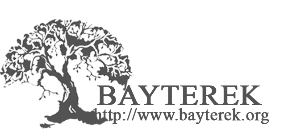 BAYTEREK | Uluslararası Akademik Araştırmalar DergisiBayterek International Journal of Academic Research (BIJAR)e-ISSN: 2651-320X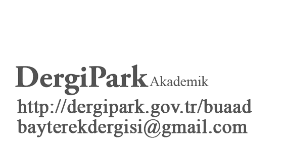 UnvanAd-SoyadKurumİmzaAdı Soyadı: İmza:Telefon: E-posta: